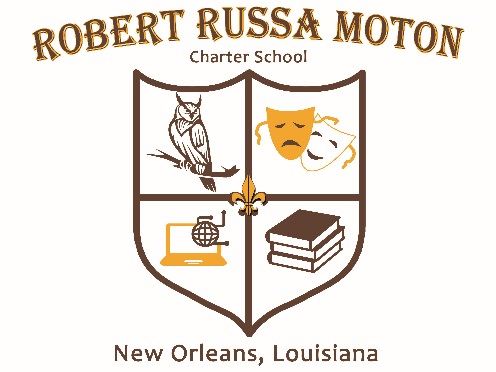 PUBLIC NOTICE
The Governance Committee Meeting, previously scheduled for 1:30 pm, has been rescheduled to 3:00 pm due to technical reasons.        NOTICE OF GOVERNANCE COMMITTEE  MEETING -VIA ZOOM     …………ADVOCATES FOR INNOVATIVE SCHOOLS, INC.                                 ……………….D/B/A Robert Russa Moton Charter School                                 WEDNESDAY, JANUARY 19, 2022 --------- 3:00 PM  Join Zoom Meetinghttps://zoom.us/j/3531057539?pwd=YW9wMmt6b2dNNFJscEs0c3hDMzJTQT09Meeting ID: 353 105 7539Passcode: OwlsTalk21OUR PARENTS, GUARDIANS, STUDENTS, STAFF, AND THE GENERAL PUBLIC ARE INVITED AND ENCOURAGED TO ATTEND